Publicado en Madrid el 21/02/2024 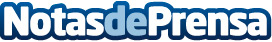 Sergio Del Casale, nuevo Managing Director de DHL eCommerce Iberia Sergio Del Casale se une a la compañía para ejecutar su visión estratégica y asegurar su crecimiento sostenible en el mercado logístico. Este nombramiento busca consolidar la posición de DHL eCommerce Iberia como líder en el mercado logístico de la paquetería industrialDatos de contacto:Noelia PerlaciaAvance Comunicación915191005Nota de prensa publicada en: https://www.notasdeprensa.es/sergio-del-casale-nuevo-managing-director-de Categorias: Nacional Madrid Logística Nombramientos http://www.notasdeprensa.es